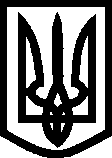 УКРАЇНА ВИКОНАВЧИЙ КОМІТЕТМЕЛІТОПОЛЬСЬКОЇ  МІСЬКОЇ  РАДИЗапорізької областіР І Ш Е Н Н Я21.11.2013								                   №  207Про передачу дров після зносу дерев,розташованих на території закладівуправління освіти  Мелітопольської міської ради       	Згідно з п. 9.1.15 додатка 1 Правил утримання зелених насаджень, затверджених наказом Міністерства будівельних, архітектурних та житлово-комунальних господарств України від 10.04.2006 № 105 «Про вікові межі дерев»,  порядком списання об'єктів державної власності, затвердженим постановою Кабінету Міністрів України від 08.11.2007 № 1314, та порядком  списання основних засобів з балансів підприємств, установ та організацій комунальної власності територіальної громади м. Мелітополя, затвердженим рішенням 8 сесії Мелітопольської міської ради Запорізької області 6 скликання від 30.06.2011 № 3/7, виконавчий комітет Мелітопольської міської ради Запорізької областіВИРІШИВ:1. Дозволити передати безкоштовно  дров з балансу управління освіти Мелітопольської міської ради Запорізької області, які утворилися від  списання старої меблі та зносу аварійно-сухих дерев на території закладів управління освіти Мелітопольської  міської ради Запорізької області.2. Вилучити  дров з балансу управління освіти Мелітопольської міської ради Запорізької області і передати безкоштовно дрова для подальшого використання управлінню молоді та спорту Мелітопольської міської ради Запорізької області для опалення КУ «Стадіон «Спартак» ім. О.Олексенка» Мелітопольської міської ради Запорізької області.   3.  Контроль за виконанням цього рішення покласти на  заступника міського голови з питань діяльності виконавчих органів ради Донець І.Ф. Секретар Мелітопольської міської ради                                         А.Ф. Чаппа